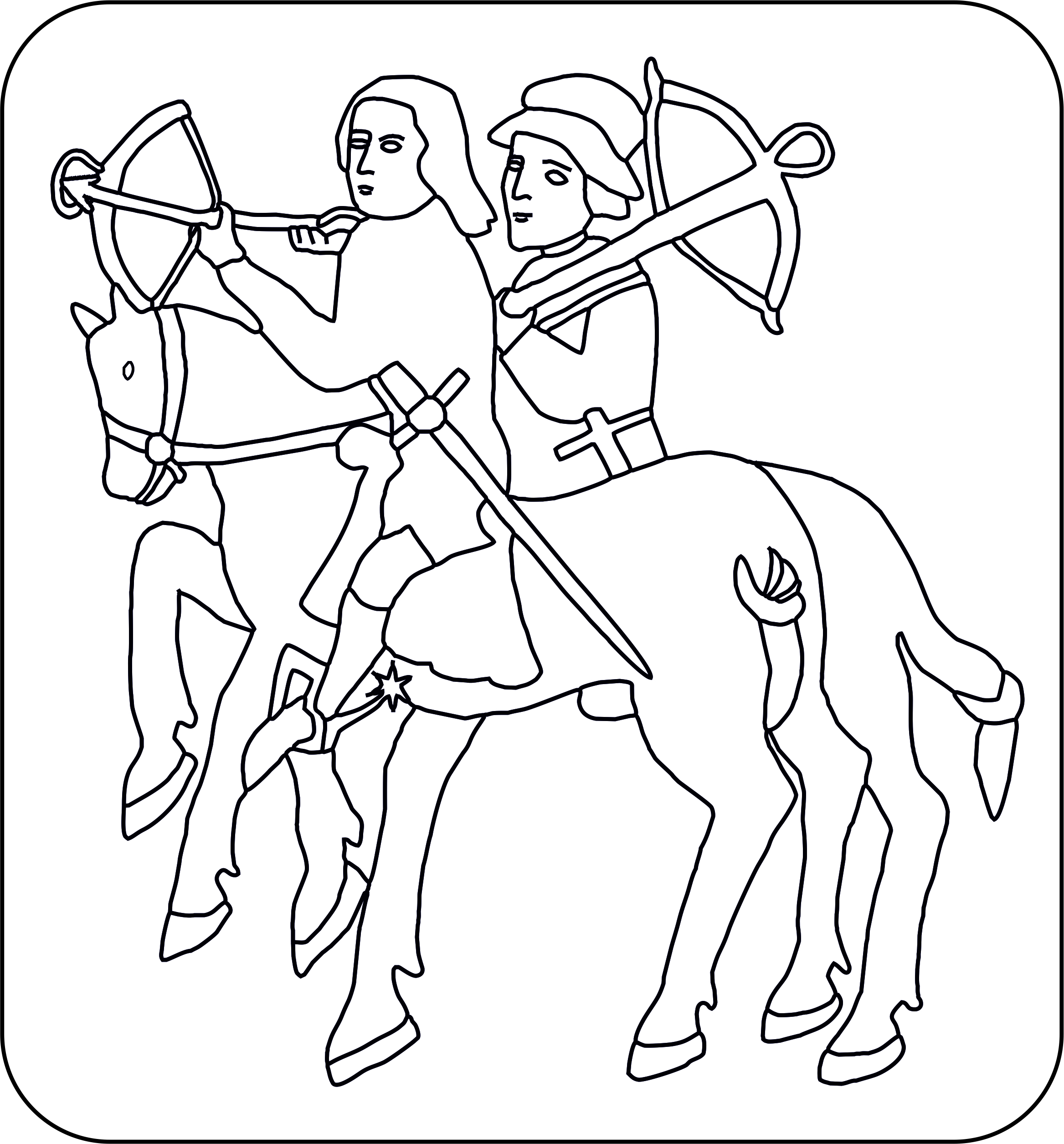 PRIHLÁŠKA49. medzinárodná konferencia archeológie stredovekunosná téma: „Produkcia, spracovanie a skladovanie potravínv stredoveku a včasnom novoveku“Zvolen 18. - 22. 9. 2017Meno, priezvisko, tituly:Inštitúcia:Adresa:Telefón: 			E –mail: Autor(autori) a názov referátu: Technické zabezpečenie: dataprojektor:	áno	niePoster:	áno	nie	Účasť na exkurzii:Peťuša:	áno	nie	; Celodenná exkurzia: 	áno	nieÚčasť na spoločenskom večere:	áno 	nieUbytovanie v ŠD:Nedeľa – 17. 9.:  áno	nie;	Pondelok – 18. 9.:  áno 	nie;	Utorok – 19. 9. :  áno 	nie;	Streda – 20. 9.:  áno	nie;Štvrtok – 21. 9.:  áno 	nie;	Piatok – 22. 9.:  áno 	nie.Stravovanie v jedálni ŠD: Štandardné stravovaniePondelok: 						Utorok - raňajky:  áno 	nie;	obed:  áno 	nie;Streda - raňajky:  áno 	nie;	obed:  áno 	nie;Štvrtok - raňajky:  áno 	nie;	obed: zabezpečený počas celodennej exkurziePiatok - raňajky:  áno 	nie;	obed:  áno 	nie;Špecifické požiadavky na stravu (uviesť druh):Informácie pre sekretariát konferencie:1/ účastník konferencie je študentom: 	áno 	nie2/ prihláška odoslaná dňa: 3/ konferenčný poplatok bude uhradený: bankovým prevodom:	 áno	nie v hotovosti počas registrácie:	áno	nieAbstrakt (max. 1000 znakov